Publicado en   el 19/01/2015 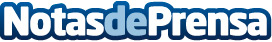 El Mataró dice adiós a Europa; el Sabadell, 1ºWATERPOLO El Mataró dice adiós a Europa; el Sabadell, 1º  Datos de contacto:Nota de prensa publicada en: https://www.notasdeprensa.es/el-mataro-dice-adios-a-europa-el-sabadell-1 Categorias: Cataluña Otros deportes http://www.notasdeprensa.es